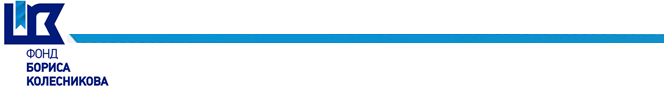 Пресс-релизСтуденты агровузов Украины включились в борьбу за поездку на форум SIMA в Париж23 ноября в ведущих аграрных вузах Украины прошел первый этап образовательного проекта «Агро 2019». Его второй раз проводит благотворительный фонд Бориса Колесникова для целеустремленной молодежи, которая стремится внедрять свои стартапы и развивать собственный бизнес в сфере сельского хозяйства.В этом году к конкурсу присоединились 1 700 студентов из 34 учебных заведений страны. В рамках первого этапа они прошли тестирование по профильным предметам и выполнили творческое задание. Результаты отборочного тура станут известны через неделю. Студенты с наивысшим количеством баллов пройдут в финал. В середине декабря они презентуют собственные разработки членам жюри проекта. Президент благотворительного фонда Борис Колесников пожелал конкурсантам удачи и отметил, что за молодыми и талантливыми аграриями, животноводами, фермерами – будущее сельскохозяйственной отрасли Украины. Задача фонда – помочь студентам заявить о себе и своих проектах; развить у них навыки и мышление предпринимателей; помочь с трудоустройством и реализацией бизнес-идей в жизнь. «Сельское хозяйство – одна из базовых сфер в Украине. От успеха юных аграриев зависит будущее Украины: как социальный, так и экономический результат. С лучшими конкурсантами мы встретимся будущей зимой на одной из ведущих мировых выставок в Европе, посвященной сельскому хозяйству. Уверен, там каждый из них найдет для себя что-то интересное, полезное – то, что захочется внедрить и развивать в родной стране», – заявил Борис Колесников.  Преподаватели и руководители вузов-участников отмечают, что их студенты с удовольствием принимают участие в проекте, вспоминают пройденный материал и определяются, с какими наработками придут в финал. «Конкурс «Агро» Фонда Бориса Колесникова – это возможность для наших ребят проверить свои силы и знания, шанс увидеть мир, престижные базовые мероприятия, познакомиться со специалистами высшего класса. Это отличная мотивация для студентов, а она им очень нужна. Благодаря таким инициативам наша молодежь понимает, что специальность выбрана правильно и аграрием быть очень престижно», – рассказал проректор по научной работе Сумского национального аграрного университета Юрий Данько.Авторы тридцати перспективных и актуальных разработок будут награждены поездкой на ведущий отраслевой форум в мире SIMA 2019 в Париж. Победители «Агро» отправятся туда в феврале следующего года. Там их ожидает знакомство с инновациями и новинками машиностроения и животноводства, общение с коллегами, участие в обучающих лекциях и семинарах. Также для студентов подготовлена интересная и познавательная экскурсия по столице Франции.  В прошлом году в конкурсе «Агро» приняли участие 1 500 студентов из 20 аграрных вузов страны. Тридцать конкурсантов стали победителями проекта и посетили международную сельскохозяйственную выставку Fieragricola 2018 в Вероне (Италия). В 2018-2019 учебном году фондом Бориса Колесникова будут реализованы семь образовательных конкурсов для учащихся на архитектурно-строительных, морских, транспортных, авиационных, аграрных, пищевых и IT-специальностях с посещением победителями отраслевых выставок по всему миру. На данный момент открыта регистрация в одном из проектов – «Архитектор», наградой лучшим студентам в нем станут архитектурный тур и поездка на Made Expo в Милан. 